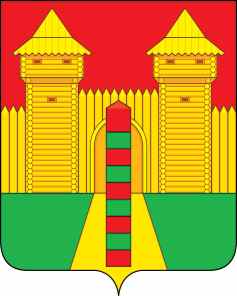 АДМИНИСТРАЦИЯ  МУНИЦИПАЛЬНОГО  ОБРАЗОВАНИЯ «ШУМЯЧСКИЙ   РАЙОН» СМОЛЕНСКОЙ  ОБЛАСТИПОСТАНОВЛЕНИЕот 12.02.2021г. № 66        п. ШумячиВ соответствии с Уставом муниципального образования «Шумячский район» Смоленской области, Уставом Шумячского городского поселения, руководствуясь письмом Департамента Смоленской области по внутренней политике № 0363/02-02 от 11.02.2021 г. Администрация муниципального образования «Шумячский район» Смоленской областиП О С Т А Н О В Л Я Е Т:1. Признать утратившим силу постановление Администрации Шумячского городского поселения от 09.09.2013 г. № 163 «Об утверждении реестра членов добровольной народной дружины, созданной на территории Шумячского городского поселения».2. Настоящее постановление вступает в силу со дня его подписания. Глава муниципального образования «Шумячский район» Смоленской области                                                А.Н. Васильев О признании утратившим силу постановления Администрации Шумячского городского поселения от 09.09.2013 г. № 163